An die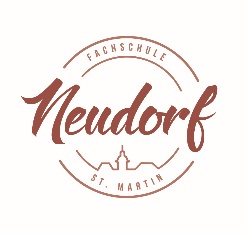 Fachschule f. Land- und Ernährungswirtschaft			Neudorf – St. MartinBetr.: ENTSCHULDIGUNGWir teilen der Direktion / dem Klassenvorstand mit, dass unsere Tochter / unser Sohn ………………………………………………………………………………………………………………….…………………………….am / vom bis: ………………………………………………………………………………………………………………………………………………..wegen:……………………………………………………………………………………………………………………………………………….verhindert war, am Unterricht teilzunehmen und ersuchen,  die versäumten Unterrichts-stunden/ -tage zu entschuldigen.………………………………………………………………………………………………………………………………………………..Unterschrift d. Erziehungsberechtigten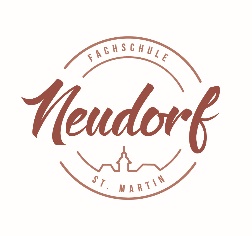 An dieFachschule f. Land- und Ernährungswirtschaft		Neudorf – St. MartinBetr.: ENTSCHULDIGUNGWir teilen der Direktion / dem Klassenvorstand mit, dass unsere Tochter / unser Sohn ………………………………………………………………………………………………………………….…………………………….am / vom bis: ………………………………………………………………………………………………………………………………………………..wegen:……………………………………………………………………………………………………………………………………………….verhindert war, am Unterricht teilzunehmen und ersuchen,  die versäumten Unterrichts-stunden/ -tage zu entschuldigen.………………………………………………………………………………………………………………………………………………..Unterschrift d. Erziehungsberechtigten